 Муниципальное бюджетное общеобразовательное учреждения средняя общеобразовательная школа № 1 сельского поселения «Село Троицкое» Нанайского муниципального района Хабаровского края                                                                                Анализ работыпо профилактике безнадзорности и правонарушений среди несовершеннолетних за  первое полугодие 2022 – 2023 учебного года2023 учебный годПрофилактика правонарушений несовершеннолетних является одним из важных направлений воспитательной работы школы. Целью данной работы является предупреждение противоправного поведения обучающихся школы, правовое воспитание школьников, профилактика вредных привычек, а также профилактика употребления токсических и наркотических веществ, профилактика безнадзорности и правонарушений среди несовершеннолетних, травматизма, аморального поведения родителей и учащихся, активизация воспитательной позиции родителей. Фото и видео материалы можно  посмотреть на официальном сайте школы http://troitskoe-school.obrnan.ru/В целях формирования основ комплексного решения проблем профилактики,  их социальной реабилитации в современном обществе,  расширения кругозора учащихся по вопросам правовой культуры обучающихся в начале учебного года был разработан план мероприятий школы по профилактике правонарушений среди несовершеннолетних.Согласно Закону РФ № 120 «Об основах системы профилактики правонарушений, бродяжничества и беспризорности» основными формами работы были следующие:посещение семей на дому с целью контроля ЖБУ, условий семейного воспитания, организации свободного времени, занятости в каникулярное время, подготовки к урокам;изучение особенностей личности подростков, занятия по коррекции их поведения, обучение навыкам общения;психолого- педагогическое консультирование родителей, учителей- предметников с целью выработки единых подходов к воспитанию и обучению подростков;индивидуальные и коллективные профилактические беседы с подростками;вовлечение подростков в социально- значимую деятельность через внеурочную и внеклассную работу школьного, муниципального, регионального и всероссийского уровней.Система работы школы по профилактике правонарушений включает в себя: организационные мероприятия, просветительскую работу, правовое воспитание школьников и родителей; профилактику правонарушений несовершеннолетних, которые реализуются через систему классных часов, обеспечение социально-педагогической поддержки семьи, совместную работу субъектов профилактики, вовлечение общественности в работу по профилактике правонарушений несовершеннолетних, контроль. Большую роль в профилактической деятельности играет Совет профилактики, по инициативе которого  в течение года были организованы две антинаркотические акции, декада права, неделя детского телефона доверия и т.д.	В  школе  традиционно действует Совет профилактики, 2022-2023 учебный год не составляет исключение, в состав которого  входят: председатель совета Смирнова М.В,  зам. председателя заместитель директора по ВР Милая О.Г.,  члены: социальный педагог (Горшкова О.В.),  педагог – психолог  Сокуренко Е.Е.,  Коваленко И.И.,  по необходимости приглашаются педагоги,  родители  из числа   структур  самоуправления школой, медицинский работник  по согласованию (Харченко Л.А), сотрудники ОМВД  Нанайского  района (Попова Г. А.)  по согласованию).За первое полугодие  было проведено  20 заседаний Совета профилактики, в ходе которых рассматривались вопросы по оптимизации воспитательной профилактической работы, предупреждения безнадзорности и правонарушений несовершеннолетних, пропаганде здорового образа жизни. Ведется контроль за получением образования несовершеннолетними: строгий учет пропущенных уроков, работа по ликвидации пропусков без уважительной причин,   разбор  конфликтных ситуаций в подростковой среде  возникающих стихийно.Темы, рассмотренные на заседаниях Совета профилактики:Рассмотрение и принятие плана на новый 2022-2023 учебный год;О режиме работы школы на 2022-2023учебный год;Обновление базы данных детей на льготное питание;О профилактике употребления детьми и подростками курительных смесей;Организация работы школы по профилактике правонарушений среди несовершеннолетних.Отчёт классных руководителей 1-11 класса о состоянии воспитательной работы в классном коллективе;Профилактика дорожно-транспортного травматизма в каникулярное время;Об эффективности работы по профилактике безнадзорности и правонарушений;  Мероприятия по пропаганде здорового образа жизни;Организация каникулярного отдыха как мера безнадзорности и профилактики правонарушений среди несовершеннолетних.С целью недопущения нарушения Закона со всеми обучающимися, а также  родителями, члены  Совета профилактики проводят профилактические  мероприятия, направленные на изучение причин отклоняющегося поведения, условий  проживания и воспитания ребенка в семье. Также Советом профилактики анализируется деятельность педагогического коллектива школы по реализации Закона. Классные руководители присутствуют на заседаниях Совета профилактики, в своих выступлениях  они отражают  основные направления воспитательной профилактической работы с каждым обучающимся. В школе имеются информационные стенды для учащихся и родителей где размещены: правила для учащихся, координаты руководителей района, участкового инспектора, телефон доверия,  правила   школы конвенция  правах ребенка, системно   вывешиваются памятки, например «Трудный возраст», «Опасность грозит от курения», «Мы за ЗОЖ»  и др. ( параллельно данные памятки  раздаются  ученикам, рассылаются в  групповые чаты родителям). На сайте школы размещается информация и памятки для родителей,  планы работ по профилактике правонарушений, планы работы кружков, информация о проводимых мероприятиях. Для предотвращения бродяжничества и безнадзорности ведется контроль над посещаемостью занятий учащимися школы. С этой целью:классными руководителями регулярно заполняются страница пропусков уроков в классном журнале;учителя-предметники своевременно ставят в известность классного руководителя о пропусках уроков учениками;классный руководитель в тот же день узнает причину пропуска у родителей (если нет заявления)Основной формой профилактической работы классного руководителя с детьми является классные часы, беседы и акции. Профилактика наркомании, ПАВ, табакокурения, алкоголизма и других зависимостей ежегодно является приоритетной в воспитательной работе школы. Работа по данному направлению проводилась в рамках реализации Комплексно-целевой  программы профилактики правонарушений.  Итогом деятельности данного направления профилактической работы является отсутствие фактов употребления алкоголя учащимися школы.Большое внимание в школе уделяется правовому просвещению учеников школы. Так, в ноябре в школе прошли мероприятия для детей и подростков в рамках Всероссийского Дня правовой помощи детям. В фойе школы к этому дню были оформлены информационный стенд «Права и обязанности детей» и фотовыставка «Детское обаяние». Урок правовых знаний «Как важно знать свои права!» был организован для подростков 5-8  класса. Они совершили видео путешествие по статьям Конвенции о правах ребенка. Также ребята активно участвовали в ситуативных играх, отвечали на вопросы правовой викторины. В конце мероприятия учащиеся получили на память «Правовые цветки», лепестки которых еще раз напомнят им о правах. Познавательная игра «Право имею» была проведена для обучающихся 2-4 класса. Игра получилась очень активной, у ребят возникло много вопросов о правах и обязанностях, но команды вместе обсуждали проблемы  и находили верные ответы. Закончилось мероприятие викториной «Права сказочных героев». Юноши 9 класса стали участниками Круглого стола "Права. Обязанности. Ответственность", о профилактике преступлений и правонарушений среди подростков, о законах, регламентирующих нашу жизнь. В ходе беседы ученики пытались разобраться, где в повседневной жизни они реализуют свои права, какие у них при этом есть обязанности и за что несут ответственность. В итоге пришли к выводу, что законы необходимо знать, уважать и соблюдать. Мероприятие получилось информативным и насыщенным.  С 1 по 10  декабря  была организована Декада права. Все мероприятия декады также были направлены на формирование правовой культуры, развитие навыков правомерного поведения и повышения ответственности на основе знаний своих прав и обязанностей. Главной задачей «Декады правовых знаний» являлась «ценность закона». В рамках декады правовых знаний правовыми воспитательными мероприятиями  были  752 , что составляет 98% от числа  учеников  школы.С учащимися  регулярно в течение  1 полугодия  проводился     инструктаж по ТБ  с напоминанием о времени нахождения несовершеннолетних на улице и в общественных местах без сопровождения взрослых и о местах, запрещенных к посещению несовершеннолетних. Всего проведено  18 инструктажей.  Перед каникулами  детям  и родителям на  родительских собраниях ещё раз заостряется внимание на данных вопросах.Вопрос понимается на педагогическом совете школы и совете профилактики. В процессе формирования потребности в ЗОЖ большое значение имеет участие школьников во внеурочной деятельности и участие в работе кружков и секций, как в школе, так и в учреждениях дополнительного образования. В текущем учебном году   процент охвата кружковой  деятельность к декабрю 2022 года составил 95%  ( совместно с ЦВР и музыкальной школой),  в школе 3 ставки дополнительного образования , охват детей 60%  ( 453 ребенка). Дети «группы   риска»  охвачены 100%, дети состоящие на внутришкольном учете  - охват 100%, дети  состоящие на учете в ПДН  - 72% (дети из семьи Немовых находятся под патронажем медицинской организации, индивидуальное обучение)1 раз в четверть организуются общешкольные Дни здоровья. Все мероприятия спортивной направленности  имеют  успех в детской среди,   ученики из «группы риска» проявляют себя  именно в спортивном направлении. С целью профилактики  ученики  и педагоги участвуют в  онлайн  мероприятиях  различных уровней.    75% учеников   успешно  приняли участие в краевой  акции « Я в беду не попаду», уроке цифры «Кибербазопасноть», уроках по финансовой и правовой грамотностиДуховно-нравственное, патриотическое  воспитание является одним из направлений профилактической деятельности в школе.   Работаем по рекомендованному  Правительством РФ  перечню основных государственных и народных  праздников, памятных дат.  Процесс воспитания  в школе выстраивается на основе   Рабоче программы школы, классных руководителей, педагогов. Календарный план на первое полугодие выполнен полностью. В целях популяризации Детского телефона доверия в детской и подростковой среде были проведены различные информационные уроки. Для ребят младшего школьного возраста проведен познавательный урок «Поговорил бы кто со мной». Дети не просто слушали рассказ учителя о телефоне доверия, но и самостоятельно рассуждали о том, как они могут помочь своему другу в трудной ситуации. Самым ярким  образовательным событием для учеников стали   профилактические мероприятия «Мы за ЗОЖ». Развернулась  борьба  между   агитбригадами  9- 11 классов. Победители конкурса, совместно с классными руководителями и преподавателем -  организатором ОБЖ провели  декаду «Мы за ЗОЖ» по всей школе, охват  детей 98%.    В рамках декады  ЗОЖ,  эффективно и ярко п прошли  акция «Осторожно, ПАВ» , акция Всероссийская « Безопасные дороги»  на учи.ру, Региональная акция «Я не попаду в беду». Команды   школы представляли  школу на районном конкурсе. Особое место в профилактике правонарушений занимает работа, направленная на предотвращение ДТП.  В сентябре проведена профилактическая акция «Внимание, дети!», целью которой было воспитание у обучающихся навыков, связанных с безопасным поведением на улицах и дорогах, адаптации к транспортной среде в местах постоянного жительства и учебы. В рамках акции прошли мероприятия: уроки безопасности; классные часы, беседы по ПДД; выставка рисунков, плакатов. На 1 этаже школы оформлен стенд по ПДД. В рамках Всемирного дня памяти жертв  ДТП, который проводится ежегодно в третье воскресенье ноября, в нашей школе был проведен ряд мероприятий. С утра во всех классах состоялись тематические уроки «Этого могло не случиться», где рассматривались видео ситуации о ДТП, виновниками которых были дети. Обучающиеся 1-2 класса стали участниками игровой программы «В стране дорожных знаков», где они состязались в знаниях правил дорожного движения. Ученики школы распространили листовки – памятки среди водителей «Мы за безопасность» и среди жителей села «Пешеход, не спеши, на дорогу посмотри». В конце дня организована акция «Стань заметней на дороге!». Эффективно работает отряд ЮИД на начальном и среднем звене школы. Проводятся регулярно беседы, игры  преподавателем ОБЖ и   представителями  ГИМС, ГПДД ( Бельды В.И. и Ревоненко К.А.)В преддверии Новогодних праздников в школе прошли мероприятия, направленные на пропаганду противопожарных знаний среди всех участников образовательного процесса. С родителями обучающихся школы была организована профилактическая беседа «Пожарная безопасность детей», «Катание с горки»,  «Если дома  ты один», «Не гуляй после 22.00», Осторожно  лед», «Поведение на мероприятиях», «Телефон доверия»,  и др.  Волонтеры школы  (7б и 6 а)  подготовили выступление агитбригады «Новогодний серпантин», направленное на предотвращение пожаров и соблюдение правил пожарной безопасности на Новогодней елке. Обучающиеся 2-4 класса стали участниками познавательно-игровой программы «Готовность 01». В игровой форме участники показали свои навыки осторожного обращения с огнем дома, умения использовать средства пожаротушения. Во всех классах (35)  представителем ПЧ 79 Казьминым Денисом проведены   беседы,  инструктажи по пожарной безопасности во время проведения новогодних праздников. Информация о правилах пожарной безопасности на Новогодней елке размещена на информационном стенде, раздавались буклеты.  Преподавателем  - организатором ОБЖ     были организованы  ребята для участия в онлайн викторине «Зимние  опасности». Много победителей и призеров. Надеемся знания будут использованы в жизни    	Отдельным направлением была работа  по профилактике экстремизма, проводились беседы по данной теме, отработка действий при угрозе террора и т.д. В сентябре 12.00 дали сигнал тревоги и мероприятие началось с эвакуации учащихся из здания школы. Эвакуация прошла организованно. Данное мероприятие дает положительный воспитательный результат: формирует у обучающихся сознательное и ответственное отношение к личной безопасности и безопасности окружающих.​	В сентябре, октябре 2022 год  в 9. 8  классах провели беседы работники прокуратуры.В школе ведется работа с родителями: лекционные и практические занятия, обучение навыкам социально-поддерживающего и развивающего поведения в семье и во взаимоотношениях с детьми, дается необходимая информация, способствующая эффективному социально-поддерживающему и развивающему поведению; оказывается помощь в осознании собственных семейных и социальных ресурсов, способствующих преодолению внутрисемейных проблем. ( см. отчет   по выполнению плана мероприятий по подпрограммы «Профилактика безнадзорности и правонарушений»). Надеемся, что   работа   школы за   по профилактике правонарушений и преступлений среди несовершеннолетних даст свои положительные результаты.О выполнении плана мероприятий программы «Профилактика безнадзорности и правонарушений несовершеннолетних»2. Психолого – педагогическая работаВ работе педагога-психолога значительное место отводится профилактической работе с проблемными подростками и детьми «группы риска» состоящими на учете в ПДН ОМВД по Нанайскому району и  внутришкольном,  в состав которых входят дети ОВЗ (11 человек). Задачами этой деятельности являются:Содействие сохранению психологического обеспечения индивидуально дифференцированного подхода в образовательном процессе;Профилактика и преодоление отклонений в социальном и психологическом здоровье, а также развитии обучающихся. Выявление и оказание психологической помощи детям и подросткам с трудностями в обучении и общении.Разработка и осуществление комплекса мероприятий по профилактике правонарушений, беспризорности, наркомании, табакокурения, алкоголизма суицида среди учащихся школы . Повышение уровня родительской компетентности, активизация роли родителей в создании оптимальных условий развития ребенка.   Оказание психологической помощи «трудным» подросткам и детям «группы риска». Проведение просветительской деятельности по данной проблеме.   Психолого-педагогическое сопровождение осуществляется по следующим направлениям:·         психологическая диагностика: наблюдение на уроках и переменах, групповая диагностика, индивидуальная диагностика;·         психологическое консультирование: по запросу и результатам диагностик;·         коррекционно-развивающая работа: по плану работы, по запросу и результатам диагностик;·         просветительская работа: по плану работы, по запросу администрации и классных руководителей;В целях профилактики с учащимися средних и старших классов ведутся беседы, классные часы, тестирования, а так же индивидуальная воспитательно-профилактическая работа. Осуществлялся контроль за успеваемостью , посещаемостью уроков и поведением учащихся.Целью проводимой  работы является:достичь такого уровня мотивации социально-полезной деятельности, при котором практически исключены какие-либо правонарушения или преступления со стороны учащихся.В течение первого полугодия были проведены индивидуальные профилактические беседы:1. «О кражах и их последствиях».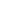 2. «Твои права и обязанности».3. «Как не стать жертвой преступления».4. «Преступление и наказание».5 « Я дома, в классе, в социуме»6 «Я-личность»Диагностики личности подростка ( согласно особенности ) Групповая деятельность:Вся работа направлена на то, чтобы способствовать воспитанию свободной, целостной личности, ориентированной на воспроизводство ценностей общечеловеческой культуры, саморазвитие и нравственную саморегуляцию поведения, соблюдающей правовые нормыКоррекционно-развивающая работа (групповая)Мероприятия№МероприятиеСроки исполненияОтветственный за проведение мероприятия1Диагностика учащихся, процесса и условий их развитияВ течение всего периода1.1Анкетирование и тестирование учащихся На выявление учащихся группы рискавыявлено 79 учеников. Проведено  в 35 классах тестирование и анкетирование. Постоянный мониторинг в течение  учебного года. В течения всего периодаКлассные руководители, социальный педагог, заместитель диркетора по ВРНа выявление суицидальных наклонностейПровели Октябрь-ноябрьПедагог-психологСоциально-психологическое тестирование с целью выявления раннего незаконного потребления наркотических средств и психотропных веществоктябрьПедагог-психологДиагностика по адаптацииоктябрьПедагог-психологОпределение школьной мотивацииВ течение всего периодаКлассные руководители, социальный педагог1.2Анализ медицинских картЕжегодно перед началом учебного года   медицинским работником проводится оценивание состояния здоровья учащихся школы для определения группы здоровья учащихсяАвгуст-сентябрьмедработники1.3Изучение личных дел учащихсяИзучаются личные дела при поступлении детей в школу (1 класс, 5 класс переводом из МБОУ НОШ № 3 с. Троицкое), при смене места жительства, с целью ознакомления с общими сведениями об учащемся, его успеваемостьюАвгуст-сентябрь, по необходимостиКлассный руководитель, социальный педагог1.4Систематическое педагогическое наблюдение за учащимисяПланомерный сбор, обобщение и оценка информации о деятельности учащихся  и учителя (школьные успехи, поведение, общение со сверстниками, общение с учителем) для учета потребностей, интересов процесса обученияВ течение всего периодаКлассный руководитель, учителя предметники, педагог-психолог, социальный педагог1.5Установление причин педагогической запущенностиРасстройство поведения, психологического развития некоторых учащихся  анализируется путем  изучения семейных взаимоотношений (определяется  уровень участия родителей в жизни ребенка, материальный достаток, условия проживания, образовательный уровень развития родителей, конфликты в семье, безнадзорность, стиль воспитания), образовательная среда, социальные отношения, индивидуальность ребенка. В случае диагностики рекомендуется медицинское обследование. Коррекция поведения во взаимодействии с родителями (просьбы, рекомендации) В течение всего периодКлассный руководитель, учителя предметники, педагог-психолог, социальный педагог1.6Изучение социального статуса ребенка и условия жизни в семье, классе, образовательной организацииИзучение данных вопросов помогает понять и ближе познакомиться с самим учеником, укладом жизни семьи ученика, стиль взаимоотношений родителей и детейСентябрь –октябрь, по необходимостиКлассный руководитель1.7Определения круга общения подросткаИзучение влияния социального статуса подростка на взаимодействие  с детским коллективомВ течение всего периодаКлассный руководитель,   педагог-психолог, социальный педагог1.8Родительские собрания, беседы, лекторииПроведено 2 общешкольных собрания  по теме «Семья и школа: территория безопасности»В 35 классах    прошли  2 раза родительские собрания  с одноимённой повесткой ( 1 раз в четверть). Всего 70 родительских собраний.  Врачом – педиатром  Харченко Л.А. Проведен лекторий «Профилактика ОРВИ, грипп,  Ковид» Инспектором ГИМС Бельды В. проведено 27  бесед  с родителями и  детьми по  теме профилактика безопасного повеления на  водоемах,  реки Амур.Инспектором ГИПДД Ревоненко К. А. проведены  4 мероприятия для родителей по профилактики ДТП, 2 раза выступление на  общешкольных родительских собраниях. Каждым классным руководителям проведено не менее 45 бесед с родителями детей «Группы риска», а также родителями, чьи дети  могут быть успешнее. Секретарь КДН Нанайского района 2 раза выступала на  расширенном педагогическом совете  школы,  протокол № 1  от 29.08.2022 года, протокол 3 от  14.12. 2022 года осветила вопрос о   состоянии правонарушителей в  районе, школе, а также вопрос о проявлении детьми суицидальных  склонностей.С целью  борьбы с вредными привычками и пагубного действия на организм были проведены 36 родительских  и ученических лекторев «Вредные привычки – вред здоровью»,  «Мы за ЗОЖ»,  и др.Проведены  78 индивидуальных  бесед    родителям детей «группы риска», склонных к  курению, употреблению спиртосодержащих   напитков.С целью профилактики родительский актив  школы, классов  постоянно привлекают  родителей из группы «СОП» в поддержку собственных детей на школьные мероприятий, вечера, классные часы.\В школе  есть совместные планы работы с ОМВД России по Нанайскому району ( согласован 01.09.2022) , согласно которому в   октябре 2022 года прошел «День правовых знаний» , где сотрудники ОМВД провели для родителей «День открытых дверей» и  давали ряд консультации правового характера. Получили консультации – 27 родителей и 56 подростков (8, 9 классы).   Отмечается интерес учеников и родителей к  беседе и консультации.По плану работы школы, классного руководителя, по необходимостиКлассный руководитель,   педагог-психолог, социальный педагог, администрация1.9 Рейды (Патронаж) семейПроводится в семьях, уделяется внимание неблагополучным, многодетным, состоящим на учете в ПДН и КДН и ЗП, а также выявление семей, нуждающихся в долговременной поддержке. Данная работа проводится во взаимодействии с учреждения и органами системы профилактики безнадзорности и правонарушений несовершеннолетних (социальная защита населения, ПДН, КДН и ЗП). Сначала учебного года проведено 10 профилактических рейдов по семьям учащихся, из них 1 совместно с ПДН, 2 совместно с социальной защитой населения. Еженедельно( по мере необходимости и возможности)Социальный педагог, классный руководитель1.10Выступления на педсоветах, консультации для классных руководителей по работе с трудными детьми 2 выступления на педсовете (предварительные итоги 1 и 2 четверти), консультации для классных руководителей – 1а Пестова А.Д., 1б-Ходжер Л.П., 2а-Крылова Е.А., 3а-Шатунова О.Г., 3б-Бельды М.Г., 3в-Бельды А.А., 4а- Плотникова А.А., 4б- Манина Г.Л., 5а- Еременко А.С., 5б- Боженко Н.Г., 5в- Бельды Т.Н., 6а- Орешко О.И., 6б- Сукманов И.Д., 6в- Ксёндзенко Т.В., 7б- Мисевич И.В., 7в- Павлова Г.Н., 8а- Мурзина В.А., 8б- Зыбарева Г.В., 8в- Сокуренко Е.А., 8г-ХОджер О.В.,9а- Маслеев А.В., 9б- Воропаева С.В., 9в- Белкина С.В., 10а- Обухова Е.Е., 10б-  Киле Н.А., 11-Рузанова Н.А. По плану работы школы, по факту обращения классных руководителейСоциальный педагог, классный руководитель, администрация1.11Подготовка информационных стендов «Права ребенка»Отдельного стенда нет, но в фойе школе на большом информационном стенде в нижнем углу справа располагается информация  по правам детей, устав школы и т.дсентябрьадминистрация1.12Подбор литературы по правам человека  Школьная библиотека.  Работа в данном направлении строится во взаимодействии с районной библиотекой (выставки, мероприятия, классные часы)ноябрьЗаведующая библиотекой, классный руководитель1.13Организация в ОО общедоступных спортивных секций , кружков и клубов различных направлений и привлечение к участию в них обучающихся 100% учащихся стоящих на  школьном учете  записаны и  занимаются в различных  секциях,  кружках, внеурочной деятельности.  Популярностью пользуются спортивные секции «Самбо», «Тыхвандо»,  «НВС», «Баскетбол», «Силовое троеборье, « 3 Д моделирование», Инженерная графика», «Юнармия, «Патриот», «Танцы», «Лего – конструирование». Из учеников, состоящих на учете в КДН не занимаются в  кружках, секциях дети из семьи Немовых, так как  все обладают медицинскими показаниями  психиатрической направленности), дети обучаются индивидуально, постоянно находятся  в поле зрения медицинской  организации, соц. защиты и  ОМВД Нанайского района,1.14Содействие в привлечении к ответственности виновных в семейном насилии над детьми Работа в данном направлении проводится во взаимодействии с правоохранительными органами,  КДН и ЗП. Органами дознания и следствия в работе с несовершеннолетними привлекается педагог-психолог, это происходит по повестке), иногда в суде требуется присутствие педагога (по повестке). Сначала учебного года в ОМВД России по Нанайскому района направлена 1 информация о нанесении побоев матерью своему малолетнему сыну 17.10.2022 г.(уч-ся 5с Заксор Никита)В течение всего периодаКлассный руководительсоциальный педагог, педагог-психолог,администрация1.15Содействие в привлечении к ответственности родителей, не выполняющих обязанности по воспитанию, содержанию и обучению своих детейРабота в данном направлении проводится во взаимодействии с правоохранительными органами,  КДН и ЗП. Сначала учебного года в ОМВД России по Нанайскому району направлено 3 информации о привлечении родителей к административной ответственности ( Бельды И.Н., Сун В.В. –дважды)В течение всего периодаКлассный руководительсоциальный педагог,администрация1.16Содействие в направлении детей, оставшихся без попечения родителей, приемные и опекунские семьиНа начала учебного года в школе было 14 опекаемых детей, 1 усыновлен опекунами, 2 прибыло. На конец отчетного периода в школе 15 опекаемых детей, проживающих в семьях.  В сентябре 2022 в законную силу вступило решение суда об ограничении в родительских правах гр. Воробьевой Т.В. в отношении  двоих учащихся, дети помещены в детский дом № 37 с. НайхинВ течение всего периодаКлассный руководительсоциальный педагог,администрацияНазвание, авторЦельРисунок человека (К.Маховер)Особенности личностиТест ФиллипсаДиагностика свойств личности.Опросник ЛеонгардаАкцентуации характераТестАйзенка«Самооценка психических состояний»Тревожность,фрустрация,агрессивность,ригидностьШкала тревожности КондашаУровень межличностной, самооценочной, школьной тревожностиОпросник С.ШварцаЦенностные ориентацииШкала самооценки уровня тревожности Ч.Д. Спилбергера, Ю,Л, Ханина.Диагностика  свойств  личности  и  психических  состоянийМетодика «Пословицы» С.М.ПетровойСформированность нравственных представлений, особенности ценностных отношений к жизни, к людям, к самим себеОпросник Басса-ДаркиАгрессивность, враждебностьТест Айзенка «Тип темперамента»Особенности темперамента человекаПроективные методики «Прогулка по лесу». Дверь в душу», «Коллективный рисунок»Изучение эмоциональных, мотивационных и межличностных характеристик личности подростка.Методика  экспресс-диагностики  характерологических  особенностейДиагностика  профессиональной  ориентации.№ЗадачиСодержание1.Коррекция и развитие самопознания, саморегуляции.Изучение взаимосвязей телесного и психологического.Психологический тренинг.  «Горная вершина», «Светотерапия».1.Коррекция стрессового состояния и агрессивного поведенияТренинги: «Пойми меня». «Роли», «Живая картина», «Слепой и поводырь».2.Развитие когнитивных способностей; внимания, памяти, мыслительных операций.Просмотр фильмов:«Училка»,  «Сволочи». Анализ данных и обсуждение.№КлассДатаЦелиРезультатПримечания11 классы -  группа учащихся1раз в неделюПомощь детям в адаптации к школе, предупреждение и снижение тревожности, повышение уверенности в себе, формирование регуляции межличностных отношений, позитивному изменению поведения и развитию разнообразных форм коммуникации.Заметно позитивное изменение поведения на занятии, уверенность в себе, улучшение межличностных отношений, позитивное отношение к школе.Группа определяется по результатам диагностики в начале учебного года.22, 3 классы1 раз в неделю. Факультативные занятия по программе «Я познаю себя»Формирование и сохранение психологического здоровья младших школьников через создание условий для их успешной адаптации к школьной жизни.Научились позитивно проявлять себя в общении, договариваться и приходить к общему решению, понимать эмоции и поступки других людей, познакомились с способами позитивного разрешения конфликтов35-е классы1 раз в неделюФакультативные занятия по программе «Тропинка к своему Я»Обеспечение психологической комфортности пятиклассников в период адаптации к новым условиям обучения.Отмечается улучшение настроения, с которым учащиеся приходят на занятие, положительное отношение к школе, снижение конфликтов в группе, снижение тревожности.№ГруппаФормаЦельДатаТемаРезультатПримечания31-е классы (всего 3)Классные часы с элементами тренингаУспешная адаптация в 1 классеСентябрь 2022.Мы школьниками сталиЦели достигнуты. Принимали участие все классыПо плану работы педагога-психолога.45 – е классы (всего 3)Большая психологическая играУспешная адаптация в 5 классеОктябрь 2022Необитаемый островЦели достигнуты. Принимали участие все классыПо плану работы педагога-психолога.5Для всех участников образовательного процессаАкцияСоздание условий для формирования благоприятного климатаОктябрь 2022«Укрась дерево»Цели достигнутыПо плану работы школы. Совместно с социальны педагогом.69  классыУрок-беседаРаскрыть уникальность переживания чувства любвиОктябрь 2022Час общения «Поговорим обо всем»Цели достигнутыПо запросу классного руководителя77-е классы (всего 2)Психологический квестПрофилактика суицидального поведения подростковНоябрь 2022С психологией по жизниПринимали участие все классы. Цели достигнуты.По плану работы психологов 88-е классы (всего 3)Классные часыПрофилактика суицидального поведения подростковНоябрь 2022Жизнь прекраснаПринимали участие все классы. Цели достигнуты.По плану работы  психологов 9Обучающиеся с ОВЗрайонный новогодний творческий конкурс для детейПривлечь обучающихся с ОВЗ к активной деятельностиДекабрь 2022Как прекрасен мирЦели достигнуты.